    桃園市進出口商業同業公會 函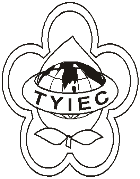          Taoyuan Importers & Exporters Chamber of Commerce桃園市桃園區春日路1235之2號3F           TEL:886-3-316-4346   886-3-325-3781   FAX:886-3-355-9651ie325@ms19.hinet.net     www.taoyuanproduct.org受 文 者：葡萄王生技股份有限公司 發文日期：中華民國110年1月4日發文字號：桃貿豐字第110003號附    件：主   旨：預告「健康食品之抗疲勞功能評估方法」修正草案，名稱並修正為「健康食品之抗疲勞保健功效評估方法」，業經衛生福利部於中華民國109年12月30日以衛授食字第1091304491號公告預告，請查照。說   明：     ㄧ、依據衛生福利部109年12月30日衛授食字第1091304493號          函辦理。     二、旨揭公告請至行政院公報資訊網、衛生福利部網站「衛生         福利法規檢索系統」下「法規草案」網頁、衛生福利部食         品藥物管理署網站「公告資訊」下「本署公告」網頁及國         家發展委員會「公共政策網路參與平台─眾開講」網頁             (https://join.gov.tw/policies/)自行下載。     三、對公告內容有任何意見者，請於衛生福利部草案刊登前揭        網站之次日起60日內陳述意見或洽詢:（一）承辦機關：衛生福利部食品藥物管理署（二）地址：台北市南港區昆陽街161-2號（三）電話：02-2787-8058 (四) 傳真 :02-2653-1062（五）電子信箱:geanney@fda.gov.tw理事長  簡 文 豐